30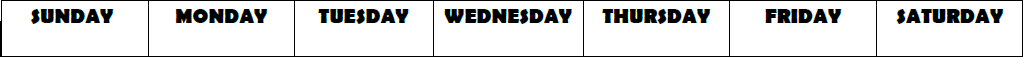 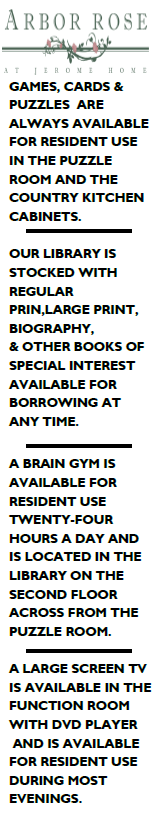 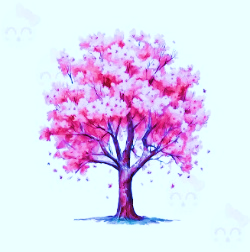 1)10:00 Move & Groove11:00 Fun with Words1:30 Mad Libs Monday2:30 Sunny Stroll2)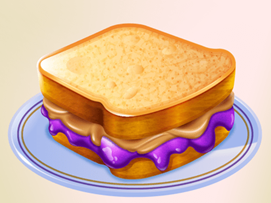 10:00 GoodLife Fitness11:00 Penny for Your Thoughts2:00 Music/Howie Therriault3:30 Left Right Center3)10:00 Exercise11:00 Wacky Wednesday News2:00 Catholic Mass/JH3:00 Sunny Stroll4)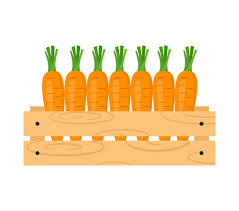 10:00 Goodlife Fitness11:00 Carrot Trivia2:00 Music/Jon Condie3:30 Snowball Fight5)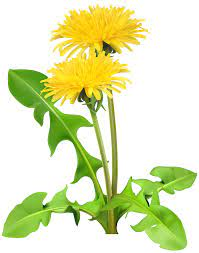 10:15 Chair Yoga11:00 Dandelion Trivia2:00 Music/JWP Band3:30 Tea and Snacks6)   10:00 Move to Music11:00 Manicures1:30 Hand Messages3:00 Table Games7)   10:00 Stretch & Tone11:00 Outdoor Gardening1:30 Bingo/JH3:00 Left Right Center8)10:00 Exercise10:45 Eucharist2:00 Bingo3:30 Sunny Stroll/Frisbee Throw8)10:00 Exercise10:45 Eucharist2:00 Bingo3:30 Sunny Stroll/Frisbee Throw9)10:00 Goodlife Fitness11:00 Tuesday Trivia2:00 Music/Lynn Tracy3:30 UNO10)  10:00 Move & Groove11:00 Hang Man1:30 Out Trip11)10:00 Goodlife Fitness11:00 Penny for your Thoughts2:00 Music/Bill Benson3:30 Sunny Stroll/Frisbee Throw12)         10:15 Pianist Rick Daddario/JH1:30 Sunny Stroll2:30 Gardening in Courtyard3:30 Outdoor Frisbee13)      10:00 Stretch & Tone11:00 Manicures1:30 Table Games3:30 Court Yard Walk14)   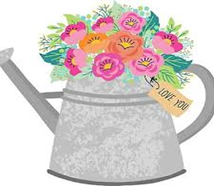 10:00 Chair Yoga11:00 Word Games1:30 Bingo/JH3:00 15)10:00 Move & Groove10:45 Eucharist2:00 Bingo 3:30 Word games 15)10:00 Move & Groove10:45 Eucharist2:00 Bingo 3:30 Word games 16)10:00 Goodlife Fitness11:00 Memory Match2:00 Music/Matt Bureau3:30 UNO17)     10:00 Exercise11:00 Wacky Wednesday News2:00 South Church3:30 Left Right Center18)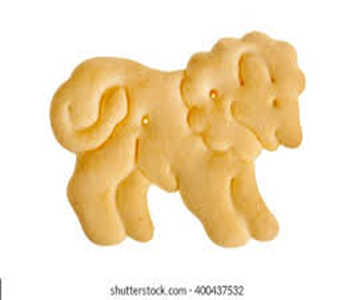 10:00 Goodlife Fitness 11:00 Animal Cracker Trivia2:00 Music w/Chris&Carol3:30 UNO19)10:00 Canned Good Weight lifting2:00 Casino Theme Party3:30 House cleaning/organizing20) 10:00 Move to Music11:00 Manicures1:30 Crafty Corner2:30 Sunny Stroll21)  10:00 Stretch & Tone11:00 Noodle Ball1:30 Bingo/JH3:00 Tomato Planting4:00 UNO22)10:00 Exercise10:45 Eucharist2:00 Eleanor Buck Nature 3:30 Sunny Stroll/Frisbee Throw22)10:00 Exercise10:45 Eucharist2:00 Eleanor Buck Nature 3:30 Sunny Stroll/Frisbee Throw23)  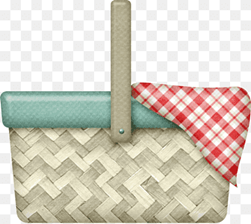 10:00 Goodlife Fitness11:00 Tuesday Trivia2:00 Music/Mic Iarusso3:30 Guess what’s in my basket24)                    10:00 Chair Yoga11:00 Hang Man1:30 Out Trip25)        10:00 Goodlife Fitness11:00 A Penny for Your Thoughts2:00 Music/Chip Ames3:30 Uno26)10:15 Pianist Rick Daddario/JH 1:30 Hang Man3:00 Garden Maintenance27)10:00 Move & Groove11:00 Manicures1:30 Hand messages2:30 Left Right Center28)                   10:00 Move to Music11:00 Sing-a-Long 1:30 Bingo/JH3:30 Sunny Stroll29)    10:00 Canned good weight lifting10:45 Eucharist2:00 Bingo3:30 Sunny Stroll/Reminisce29)    10:00 Canned good weight lifting10:45 Eucharist2:00 Bingo3:30 Sunny Stroll/Reminisce30)10:00 Goodlife Fitness11:00 Indoor Frisbee2:00 Music/Bob Aresti3:30 Crafty Corner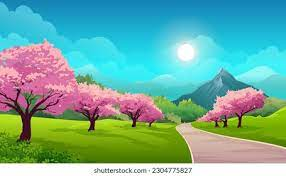 